SEAFARER'S APPLICATION FORM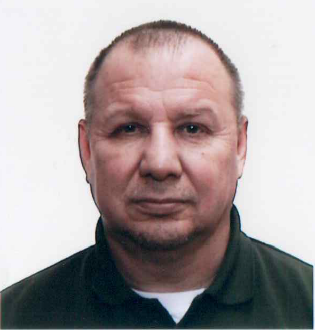 NAMENAMEDUBINCHIK DUBINCHIK DUBINCHIK SURNAMESURNAMEANDREYANDREYANDREYDATE OF BIRTHDATE OF BIRTH28.05.196228.05.196228.05.1962PLACE OF BIRTHPLACE OF BIRTHUSSRUSSRUSSRNATIONALITYNATIONALITYRUSSIANRUSSIANRUSSIANCONTACT PHONECONTACT PHONE781258007387812580073878125800738CIVIL STATUSCIVIL STATUSMARRIEDMARRIEDMARRIEDMOBILE PHONEMOBILE PHONE796180045997961800459979618004599NEXT OF KINNEXT OF KINDUBINCHIK SVETLANADUBINCHIK SVETLANADUBINCHIK SVETLANAEMAILEMAILdubinchikandrey@mail.rudubinchikandrey@mail.rudubinchikandrey@mail.ruHOME ADDRESSHOME ADDRESS3/3-47 KRZHIZHANOVSKOGO STR. ST.PETERSBURG RUSSIA3/3-47 KRZHIZHANOVSKOGO STR. ST.PETERSBURG RUSSIA3/3-47 KRZHIZHANOVSKOGO STR. ST.PETERSBURG RUSSIA3/3-47 KRZHIZHANOVSKOGO STR. ST.PETERSBURG RUSSIA3/3-47 KRZHIZHANOVSKOGO STR. ST.PETERSBURG RUSSIA3/3-47 KRZHIZHANOVSKOGO STR. ST.PETERSBURG RUSSIA3/3-47 KRZHIZHANOVSKOGO STR. ST.PETERSBURG RUSSIA3/3-47 KRZHIZHANOVSKOGO STR. ST.PETERSBURG RUSSIA3/3-47 KRZHIZHANOVSKOGO STR. ST.PETERSBURG RUSSIAPOSITION APPLIED FORPOSITION APPLIED FORMASTERMASTERMASTERAVAILABLE FROMAVAILABLE FROM15.10.202015.10.202015.10.2020LEVEL OF ENGLISHLEVEL OF ENGLISHINTERMEDIATEINTERMEDIATEINTERMEDIATEUSA VISA VALIDUSA VISA VALIDmore infomore infomore infomore infomore infoSEA SERVICE RECORD FOR THE LAST 5 YEARSSEA SERVICE RECORD FOR THE LAST 5 YEARSSEA SERVICE RECORD FOR THE LAST 5 YEARSSEA SERVICE RECORD FOR THE LAST 5 YEARSSEA SERVICE RECORD FOR THE LAST 5 YEARSSEA SERVICE RECORD FOR THE LAST 5 YEARSSEA SERVICE RECORD FOR THE LAST 5 YEARSSEA SERVICE RECORD FOR THE LAST 5 YEARSSEA SERVICE RECORD FOR THE LAST 5 YEARSSEA SERVICE RECORD FOR THE LAST 5 YEARSSEA SERVICE RECORD FOR THE LAST 5 YEARSRANKTYPE OF VESSELNAME OF VESSELNAME OF VESSELFLAGGRTMAIN ENGINE TYPE AND POWERSHIPOWNER / CREWINGSHIPOWNER / CREWINGSIGNED ON/ SIGNED OFFSIGNED ON/ SIGNED OFFMASTERMulti-PurposeONEGO TRADERONEGO TRADERPortugal6301MAK8M32/3840 kwLiberty Blue Shipmanagement GmbH&Co KG/Marlow Navigation  Liberty Blue Shipmanagement GmbH&Co KG/Marlow Navigation  28.11.19 - 13.03.202028.11.19 - 13.03.2020MASTERMulti-PurposeONEGO TRADERONEGO TRADERPortugal6301MAK8M32/3840 kwLiberty Blue Shipmanagement GmbH&Co KG/Marlow Navigation  Liberty Blue Shipmanagement GmbH&Co KG/Marlow Navigation  09.11.19 - 27.07.201909.11.19 - 27.07.2019MASTERHeavy LiftBBC MANITOBABBC MANITOBALiberia9611MAK6M43/5400 kwLiberty Blue Shipmanagement GmbH&Co KG/Marlow Navigation  Liberty Blue Shipmanagement GmbH&Co KG/Marlow Navigation  22.06.2018 - 25.10.201822.06.2018 - 25.10.2018MASTERHeavy LiftBBC MANITOBABBC MANITOBALiberia9611MAK6M43/5400 kwLiberty Blue Shipmanagement GmbH&Co KG/Marlow Navigation  Liberty Blue Shipmanagement GmbH&Co KG/Marlow Navigation  22.11.2017 - 12.02.201822.11.2017 - 12.02.2018MASTERHeavy LiftBBC MANITOBABBC MANITOBALiberia9611MAK6M43/5400 kwLiberty Blue Shipmanagement GmbH&Co KG/Marlow Navigation  Liberty Blue Shipmanagement GmbH&Co KG/Marlow Navigation  20.02.2017 - 08.06.201720.02.2017 - 08.06.2017MASTERHeavy LiftBBC MANITOBABBC MANITOBALiberia9611MAK6M43/5400 kwLiberty Blue Shipmanagement GmbH&Co KG/Marlow Navigation  Liberty Blue Shipmanagement GmbH&Co KG/Marlow Navigation  15.07.2016 - 05.12.201615.07.2016 - 05.12.2016MASTERHeavy LiftTHORCO CONQUESTTHORCO CONQUESTAntigua & Barbuda7406MAK9M32/4320 kwMarConsult Schiffahrts GmbH&Co KG/Marlow NavigationMarConsult Schiffahrts GmbH&Co KG/Marlow Navigation22.11.2015 - 31.03.201622.11.2015 - 31.03.2016MASTERMulti-PurposeTHORCO CRISTALTHORCO CRISTALAntigua & Barbuda7878MAK9M32/4320 kwMarConsult Schiffahrts GmbH&Co KG/Marlow NavigationMarConsult Schiffahrts GmbH&Co KG/Marlow Navigation17.04.2015 - 25.08.201617.04.2015 - 25.08.2016MASTERHeavy LiftHHL CONGOHHL CONGOAntigua & Barbuda9611MAK6M43/5400 kwHansa Heavy Lift GmbH/Marlow NavigationHansa Heavy Lift GmbH/Marlow Navigation03.07.2014 - 27.11.201403.07.2014 - 27.11.2014DOCUMENTSDOCUMENTSDOCUMENTSNUMBERNUMBERISSUEDISSUEDVALID VALID COUNTRYCOUNTRYNATIONAL PASSPORT NATIONAL PASSPORT NATIONAL PASSPORT .      72 0929527.      72 092952729.08.201229.08.201229.08.202229.08.2022RussiaRussiaNATIONAL SEAMAN’ S BOOKNATIONAL SEAMAN’ S BOOKNATIONAL SEAMAN’ S BOOKMK 0159188MK 015918830.04.201330.04.2013RussiaRussiaLICENSE  LICENSE  LICENSE  LED203769356LED20376935618.10.201918.10.201913.09.202413.09.2024RussiaRussiaBASIC SAFETY TRAININGBASIC SAFETY TRAININGBASIC SAFETY TRAININGBST-0023/19BST-0023/1908.10.201908.10.201908.10.202408.10.2024RussiaRussiaPROFICIENCY IN SURVIVAL CRAFTPROFICIENCY IN SURVIVAL CRAFTPROFICIENCY IN SURVIVAL CRAFTPSC-00074/19PSC-00074/1909.10.201909.10.201909.10.202409.10.2024RussiaRussiaADVANCED FIRE FIGHTINGADVANCED FIRE FIGHTINGADVANCED FIRE FIGHTING1327660132766010.10.201910.10.201910.10.202410.10.2024RussiaRussiaMEDICAL FIRST AIDMEDICAL FIRST AIDMEDICAL FIRST AID1327915132791502.10.201902.10.201902.10.202402.10.2024RussiaRussiaMEDICAL CAREMEDICAL CAREMEDICAL CAREMC-0667/19MC-0667/1904.10.201904.10.201904.10.202404.10.2024RussiaRussiaGMDSS – GENERAL OPERATORGMDSS – GENERAL OPERATORGMDSS – GENERAL OPERATORLED203769343LED20376934318.10.201918.10.201918.09.202418.09.2024RussiaRussiaRADAR OBSRADAR OBSRADAR OBS1245859124585920.09.201920.09.201920.09.202420.09.2024RussiaRussiaARPAARPAARPA1245989124598924.09.201924.09.201924.09.202424.09.2024RussiaRussiaCREW RESOURSE  MANAGEMENTCREW RESOURSE  MANAGEMENTCREW RESOURSE  MANAGEMENT13/201713/201715.02.201715.02.201715.02.202215.02.2022RussiaRussiaSHIPS CARRYING DANGEROUS AND HAZARDOUS SUBSTANCESSHIPS CARRYING DANGEROUS AND HAZARDOUS SUBSTANCESSHIPS CARRYING DANGEROUS AND HAZARDOUS SUBSTANCES2527252718.05.201818.05.201818.05.202318.05.2023RussiaRussiaSECURITY TRAINING FOR SEAFARERS WITH DESIGNATED SECURITY DUTIESSECURITY TRAINING FOR SEAFARERS WITH DESIGNATED SECURITY DUTIESSECURITY TRAINING FOR SEAFARERS WITH DESIGNATED SECURITY DUTIES1245749124574915.10.201915.10.201915.10.202415.10.2024RussiaRussiaSHIP’S SECURITY OFFICERSHIP’S SECURITY OFFICERSHIP’S SECURITY OFFICER97988397988322.05.201822.05.201822.05.202322.05.2023RussiaRussiaECDISECDISECDIS1329045132904527.09.201927.09.201927.09.202427.09.2024RussiaRussiaDownloaded from Crewmarket.netDownloaded from Crewmarket.netDownloaded from Crewmarket.net